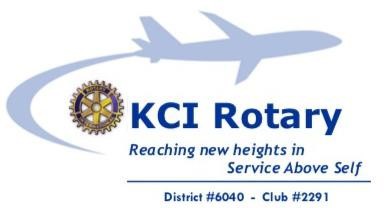 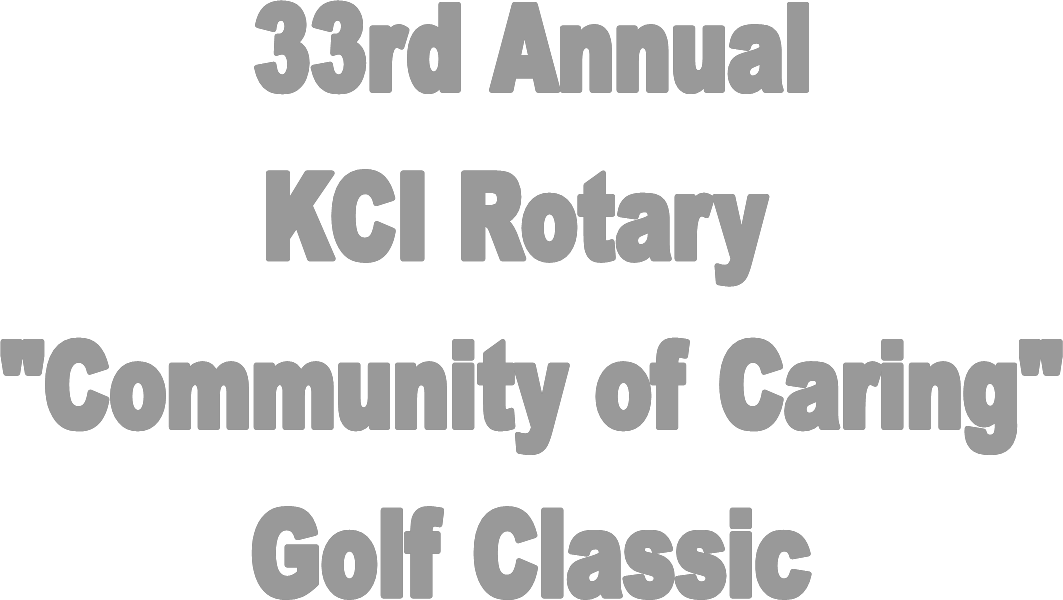 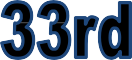 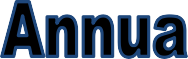 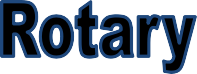 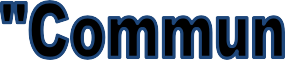 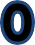 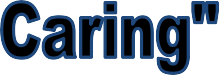 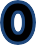 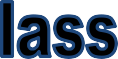 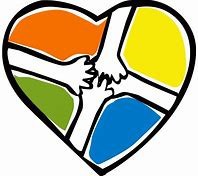 WHEN:	Monday, June 3, 20197:00 AM	Registration / Breakfast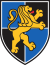 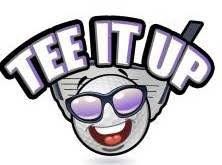 9:00 AM	Shotgun StartWHERE: The Deuce at the National Golf Club6415 N. National Dr. Parkville, MO 64152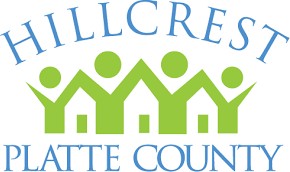 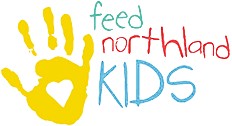 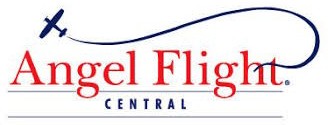 S	$1,000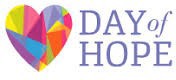 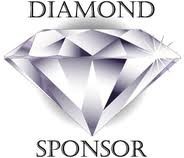 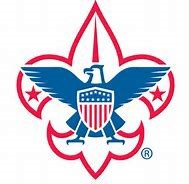 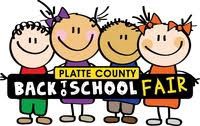 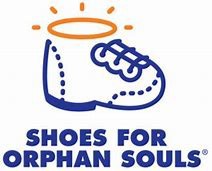 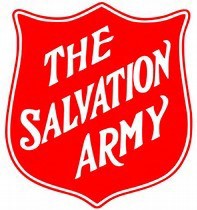 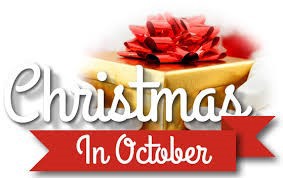 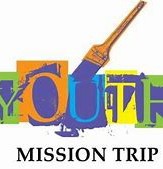 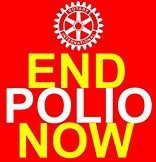 Includes: Entry into drawing with chance to win $2,000Prominent SignageTournament Promotion Recognition 4 Golfers & 4 Game Packsn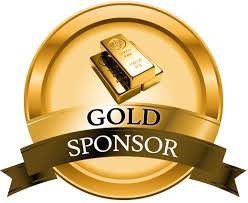 s o r s h i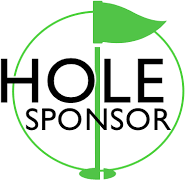 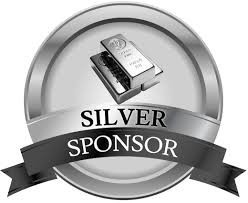 $100p	Includes:	1 hole signs SPONSORSHIP & REGISTRATIONWWW.KCIROTARYCLUB.COM	 @KCIROTARY	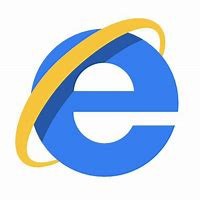 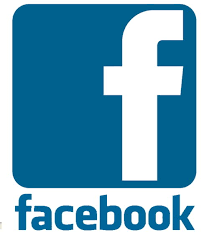 @KCI_ROTARY	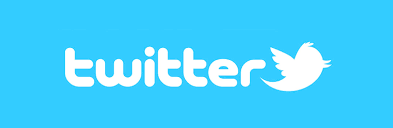 KCI ROTARY CLUB #2291	 KCIROTARY@GMAIL.COM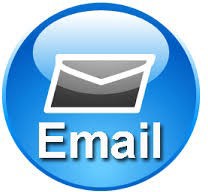 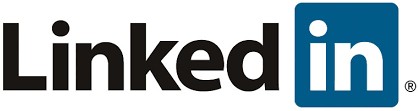 